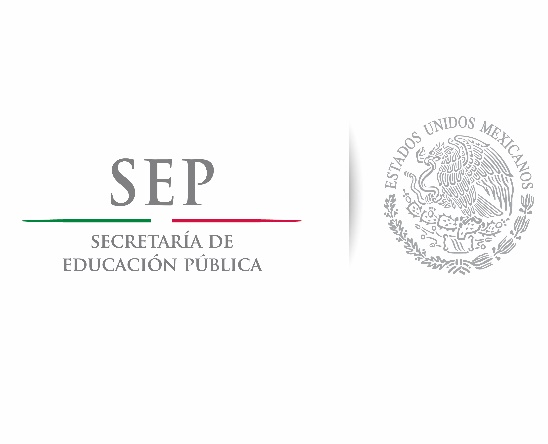  Coordinación General de Universidades Tecnológicas y Politécnicas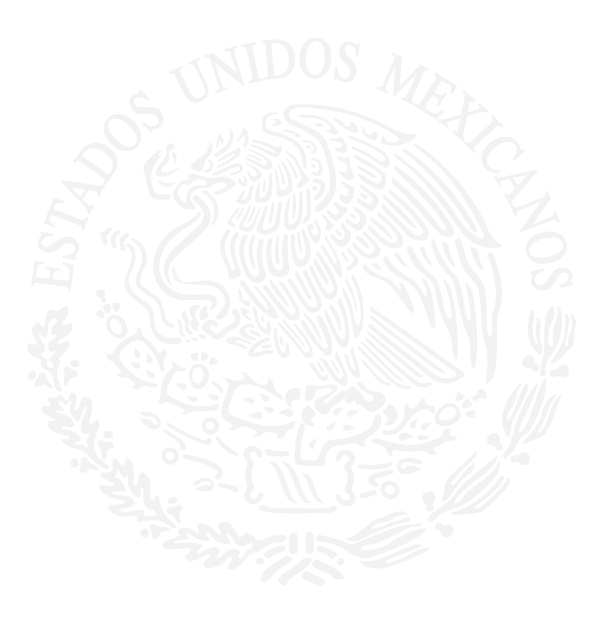                                                                        Coordinación de Planeación y Gestión Administrativa	                                                                              Dirección de Planeación, Evaluación e Informática         Subdirección de EvaluaciónMetodología de la CapacitaciónPrograma de CapacitaciónInstancia EjecutoraContraloría Social 2019 en el marco del Programa de Fortalecimiento de la Calidad Educativa (PFCE) 2018 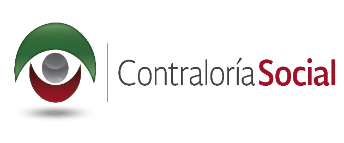 Objetivo General:Conocer las disposiciones en materia de promoción de Contraloría Social, con el propósito de que los beneficiarios o integrantes del Comité de Contraloría Social realicen el seguimiento, supervisión y vigilancia de la aplicación de los recursos públicos federales.Objetivos EspecíficoBrindar las herramientas necesarias para que los beneficiarios o integrantes del Comité de Contraloría Social en las instancias ejecutoras del programa federal apliquen las estrategias de contraloría social, usen los documentos y promuevan dicha actividad.Dirigido a:Integrantes de los Comités de Contraloría Social o beneficiarios.Contenido temático:Contenido temáticoInducción a la Contraloría SocialObjetivosBeneficios de la CSEstructura organizativaComités de Contraloría SocialFunciones del Responsable de Contraloría Social en la Instancia Ejecutora y Funciones de los integrantes del CCSAcciones de vigilancia del CCSFormatos y su llenadoSolicitud de información y estrategias de vigilanciaMecanismos para la captación y seguimiento de quejas y denunciasPonente:Responsable de la Contraloría Social en la Instancia Ejecutora.Duración:De acuerdo a las necesidades del grupo.Material de Apoyo y Consulta:Presentaciones, leyes, lineamientos, reglas, documentos normativos y formatos.Dinámicas para reforzar el aprendizaje:Taller, con la finalidad de reforzar los conocimientos.Participantes:Mínimo dos personas hasta 25 personas por curso.LugarEn las instalaciones de la Instancia Ejecutora beneficiada u otro.